Муниципальное бюджетное дошкольное образовательное учреждениедетский сад «Светлячок» г. Южи155630, Ивановская область, г. Южа, ул. Горького, д.5Телефон: (8-493-47) 2-15-12, e-mail:dou_svetlyachok@rambler.ru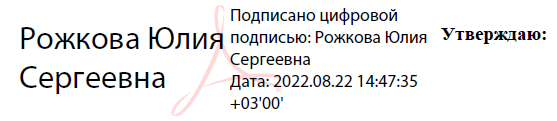 РАБОЧАЯ ПРОГРАММАучителя-логопедаДЛЯ ДЕТЕЙ  С НАРУШЕНИЕМ РЕЧИ 5-7 ГОДАЖИЗНИ ДЛЯ ГРУПП ОБЩЕОБРАЗОВАТЕЛЬНОЙ НАПРАВЛЕННОСТИ НА 2022-2023 УЧЕБНЫЙ ГОДСодержание рабочей программыПояснительная записка          Министерством образования Российской Федерации определены основные подходы к созданию системы  помощи детям с проблемами в развитии на основании Конвенции ООН «О правах ребёнка», Закона РФ «Об образовании», Федеральной программы развития образования. Одним из таких подходов является дальнейшее  развитие систем коррекционно-развивающего и компенсирующего обучения, которые нацелены на создание наиболее адекватных педагогических условий для детей, имеющих проблемы в развитии.         В этих условиях требуется повышенное внимание к вопросам охраны здоровья детей, личностно-ориентированный подход в образовательном процессе, помощь специалистов, готовых осуществлять активное взаимодействие с учётом познавательно-речевых, физических и психологических возможностей детей. В  МБДОУ «Светлячок» г. Южи осуществляется коррекция нарушений речи в условиях логопедического пункта. В связи с тем, что в общеобразовательных дошкольных учреждениях возросло количество детей с нарушениями речи, в том числе и детей с тяжелыми нарушениями речи, такими как, общее недоразвитие речи, возникла необходимость введения на логопедическом пункте при МБДОУ «Светлячок» г. Южи специализированных программ по коррекции данных нарушений. Исходя из этого, логопедическую деятельность необходимо адаптировать к условиям работы на логопедическом пункте при массовом детском саде. Все содержание образовательного процесса ДОУ выстроено в соответствии с примерной основной образовательной программой дошкольного образования «Детство» под редакцией Т.И. Бабаевой, А.Г. Гогоберидзе. Эта программа не рассчитана на дошкольников с речевой патологией.Детей с речевыми нарушениями   рассматривают как группу педагогического риска, потому что их физиологические и психические особенности  затрудняют  успешное  овладение ими  учебным материалом в школе. Готовность к школьному обучению во многом зависит от своевременного преодоления нарушений речи. Дети  с речевыми нарушениями нуждаются в особой организации коррекционно-логопедической помощи, содержание, формы и методы которой должны быть адекватны возможностям и индивидуальным особенностям  детей.В основу логопедической работы МБДОУ «Светлячок» г. Южи  (деятельности логопеда по коррекции речевых нарушений) положены традиционные, классические  программы:1. Программа обучения детей с недоразвитием фонетического строя речи (для детей подготовительной к школе группы) Сост.: Каше Г.А., Филичева Т.Б.  М.: Просвещение, 1978.2. Воспитание и обучение детей дошкольного возраста с  фонетико-фонематическим недоразвитием (старшая группа). Программа и методические рекомендации.  Филичева Т.Б., Чиркина Г.В. М.: 2004.3. Воспитание и обучение детей с ФФН (подготовительная группа). Программа и методические рекомендации для образовательных учреждений компенсирующего вида. Филичева Т.Б., Чиркина Г.В., Лагутина А.В.  М.: 2004.Данные программы  рассчитаны на работу в условиях логопедических групп специального детского сада,  в связи с чем,  не совсем подходят для использования на логопедическом пункте  общеразвивающего детского сада и не предполагают использование новых методов, приёмов, технологий, не учитывают клинических особенностей детей, что  является  необходимым. Этим и обусловлена значимость написания  рабочей программы, применение  которой поможет детям с нарушением речевого развития  осваивать основную образовательную программу; позволит своевременно, то  есть ещё до поступления в школу, помочь детям в преодолении всех  трудностей, которые являются причиной возникновения школьной дезадаптации. Данная рабочая программа сообразуется с образовательной программой, работы МБДОУ «Светлячок» г. Южи, отвечает требованиям ФГОС дошкольного образования. Рабочая программа предназначена  для обучения и воспитания детей 5-7 лет (старший дошкольный возраст) с нарушениями речи. Цель программы – организация эффективных условий, обеспечивающих механизм компенсации речевого недоразвития у детей; способствующих развитию личности ребёнка, эффективному усвоению ими содержания образования.Достижению данной цели  будут способствовать задачи:- практическое овладение воспитанниками нормами речи: правильным произношением всех звуков родного языка в соответствии с возрастными возможностями, умение различать звуки по артикуляционным и акустическим признакам, самостоятельное выполнение звукового анализа и синтеза слов разной слоговой структуры;- развитие свободного общения воспитанников с  взрослыми и детьми, как социализация ребенка: применять слова всех частей речи, использовать  фразы различной конструкции, самостоятельно рассказывать, выражать свои мысли;- формирование  компонентов устной речи у детей с тяжёлыми нарушениями речи (лексической стороны, грамматического строя речи, произносительной стороны речи, связной речи - диалогической и монологической форм) в различных формах  и видах детской деятельности через включение родителей в коррекционно-образовательный процесс и взаимодействие специалистов ДОУ (учителя-логопеда,  воспитателей, музыкального руководителя, специалиста по физическому воспитанию).Достижение  поставленной цели и решение  задач  осуществляется с учётом следующих принципов:принцип опережающего подхода, диктующий необходимость раннего выявления детей с функциональными и органическими отклонениями в развитии, с одной стороны, и разработку адекватного логопедического воздействия – с другой;принцип развивающего подхода (основывается на идее Л. С. Выготского о «зоне ближайшего развития»), заключающийся в том, что обучение должно вести за собой развитие ребёнка;принцип полифункционального подхода, предусматривающий одновременное решение нескольких коррекционных задач в структуре одного занятия;принцип сознательности и активности детей, означающий, что педагог должен предусматривать в своей работе приёмы активизации познавательных способностей детей. Перед ребёнком  необходимо ставить познавательные задачи, в решении которых он опирается на собственный опыт. Этот принцип способствует более интенсивному психическому развитию дошкольников и предусматривает понимание ребёнком материала и успешное применение его в практической деятельности в дальнейшем;принцип доступности и индивидуализации, предусматривающий учёт возрастных, физиологических особенностей и характера патологического процесса. Действие этого принципа строится на преемственности двигательных, речевых заданий;принцип постепенного повышения требований, предполагающий  постепенный переход от более простых к более сложным заданиям по мере овладения и закрепления формирующихся навыков;принцип наглядности, обеспечивающий тесную взаимосвязь и широкое взаимодействие всех  анализаторных систем организма с целью обогащения слуховых, зрительных  и  двигательных образов детей.2. Характеристика  контингента воспитанников Структура дефектов у дошкольников неоднородна.  В текущем учебном году на коррекционно-развивающие занятия зачислены дети в результате диагностики речевого развития со следующими речевыми нарушениями:- ФФНР;- ОНР- заикание.Характеристика детейс фонетико-фонематическим недоразвитием речиФонетико-фонематическое недоразвитие речи (ФФНР) — это нарушение процесса формирования произносительной системы родного языка у детей с различными речевыми расстройствами вследствие дефектов восприятия и произношения фонем.Определяющим признаком фонематического недоразвития является пониженная способность к анализу и синтезу речевых звуков, обеспечивающих восприятие фонемного состава языка. В речи ребенка с фонетико-фонематическим недоразвитием отмечаются трудности процесса формирования звуков, отличающихся тонкими артикуляционными или акустическими признаками.Несформированность произношения звуков крайне вариативна и может быть выражена в речи ребенка различным образом:заменой звуков более простыми по артикуляции;трудностями различения звуков;особенностями употребления правильно произносимых звуков в речевом контексте.Ведущим дефектом при ФФНР является несформированность процессов восприятия звуков речи, что влечёт за собой  затруднения детей при практическом осознании основных элементов языка и речи. Кроме всех перечисленных особенностей произношения и различения звуков, при фонематическом недоразвитии у детей нередко нарушаются просодические компоненты речи: темп, тембр, мелодика.Проявления речевого недоразвития у данной категории детей выражены в большинстве случаев не резко. Отмечается бедность словаря и незначительная задержка в формировании грамматического строя речи. При углубленном обследовании речи детей могут быть отмечены отдельные ошибки в падежных окончаниях, в употреблении сложных предлогов, в согласовании прилагательных и порядковых числительных с существительными и т. п.3. Содержание коррекционной работы.3.1. Особенности организации деятельности логопедапо коррекции речевых нарушений  у детей старшего дошкольного возраста.Содержание коррекционной работы, в соответствии с ФГОС ДО, направлено на создание системы комплексной помощи детям с ограниченными возможностями здоровья, освоении основной образовательной программы дошкольного образования, коррекцию недостатков в физическом или психическом развитии воспитанников,  их социальную адаптацию и оказание помощи детям этой категории в освоении ОПДО.Эффективность коррекционно-воспитательной работы определяется чёткой организацией детей в период их пребывания в детском саду, правильным распределением нагрузки в течение дня, координацией и преемственностью в работе всех субъектов коррекционного процесса: логопеда, родителей и педагогов.Организация деятельности логопеда, воспитателей и других специалистов в течение года определяется поставленными задачами рабочей программы. Логопедическое обследование  всех детей проводится в соответствии с Образовательной программой ДОУ и описан в разделе рабочей программы учителя-логопеда (см. п. 5).Логопедические  подгрупповые и индивидуальные занятия проводятся с 15 сентября.Данная программа разработана для реализации в условиях логопедического пункта детского сада общеразвивающего вида, то есть в сетке занятий  не предусмотрено  специального времени для проведения фронтальной деятельности  учителя – логопеда. Основную  нагрузку несёт  индивидуальная и подгрупповая логопедическая работа,  которая  проводится   2 - 3  раза в неделю с каждым ребёнком.Для подгрупповых занятий объединяются дети одной возрастной группы, имеющие сходные по характеру и степени выраженности речевые нарушения, продолжительностью 20 - 30 минут.  Частота проведения индивидуальных занятий определяется характером и степенью выраженности речевого нарушения, возрастом и индивидуальными психофизическими особенностями детей.Выпуск детей проводится в течение всего учебного года по мере устранения у них дефектов речи.  Результаты логопедического обучения отмечаются в речевой карте ребёнка.Данная  программа  может быть  успешно реализована при условии включения в коррекционно-развивающую деятельность родителей (или лиц, их заменяющих), а также  педагогов  и  специалистов детского сада  (музыкальный руководитель, руководитель по физической  культуре). Работа по речевому развитию детей проводится не только логопедом, но и в нерегламентированной деятельности воспитателей: на прогулках, в вечерние и утренние часы, а также на занятиях по труду, изобразительной деятельности, конструированию, ознакомлению с окружающим миром. Родители ребёнка и педагоги детского сада постоянно закрепляют сформированные  у ребёнка  умения и навыки.3.2. Формы организации образовательной деятельностиПрограмма  составлена с учётом  основных форм организации коррекционных занятий:индивидуальные – основная цель которых – подбор комплексных  упражнений, направленных на устранение специфических нарушений звуковой стороны речи при дислалии, ринолалии, дизартрии; при этом логопед имеет возможность установить эмоциональный контакт с ребенком, привлечь его внимание к контролю за качеством звучащей речи логопеда и ребенка, подобрать индивидуальный подход с учетом  личностных особенностей (речевой негативизм, фиксация на дефекте, невротические реакции и т. п.); Задачи и содержание индивидуальных занятийРазвитие артикуляционного праксиса;Фонационные упражнения;Уточнение артикуляции правильно произносимых звуков в различных звуко-слоговых сочетаниях;Вызывание и постановка отсутствующих звуков или коррекция искаженных звуков;Первоначальный этап их автоматизации в облегченных фонетических условиях.подгрупповые – основная цель – воспитание навыков коллективной работы, умения слушать и слышать логопеда,  выполнять в заданном темпе упражнения по развитию силы голоса, изменению модуляции (хором, выборочно); адекватно оценивать качество речевой продукции детей. Логопед может организовать простой диалог для тренировки произносительных навыков; упражнять детей в различении сходных по звучанию  фонем в собственной  и чужой речи. Состав подгрупп является открытой системой, меняется по усмотрению логопеда в зависимости от динамики достижений в коррекции произношения. Большую часть времени дети могут проводить в любом сообществе в соответствии с интересами. Индивидуальные и подгрупповые занятия носят опережающий  характер и готовят детей к усвоению усложненного фонетического и лексико-грамматического материала;       Содержание подгрупповых занятийОсновная цель подгрупповых занятий – первоначальное закрепление поставленных логопедом звуков в различных фонетических условиях. Организуются они для 3-4 детей, имеющих однотипные нарушения звуковой стороны речи.Осуществляется:Закрепление навыков произношения изученных звуков.Отработка навыков восприятия и воспроизведения сложных слоговых структур, состоящих из правильно произносимых звуков.Воспитание готовности к звуковому анализу и синтезу слов, состоящих из правильно произносимых звуков.Расширение лексического запаса в процессе закрепления поставленных ранее звуков.Закрепление доступных возрасту грамматических категорий с учетом исправленных на индивидуальных занятиях звуков.Для логопедической работы во время подгрупповых занятий дети объединяются по признаку однотипности нарушения звукопроизношения. Состав детей в подгруппах в течении года периодически меняется Это обусловлено динамическими изменениями  в коррекции речи каждого ребенка. Индивидуальная логопедическая работа  проводится с теми детьми, у которых имеются затруднения при произношении слов сложного слогового состава. Отдельные специфические проявления патологии речи,  выраженные  отклонения  в  строении  артикуляционного аппарата и т.д. Индивидуально-подгрупповая работа включает в себя:а) закрепление и автоматизацию навыков правильного произношения имеющихся в речи детей звуков. Сюда, как правило, включаются гласные (а, о, у, и, э, я), наиболее доступные согласные звуки (м-мь, н-нь, п-пь, т-ть, к-кь, ф-фь, в-вь, б-бь, д, г-гь и т.д ) Нередко многие из них в речевом потоке звучат несколько смазано, произносятся с вялой артикуляцией. Поэтому необходимо произношение каждого из этих звуков   уточнить, отработать более четкую артикуляцию. Это позволит не только  активизировать сам артикуляционный аппарат, на базе имеющихся звуков отработать сознательного появления в речи детей отсутствующих звуков, но и увеличить внятность речи в целом;б) постановку  отсутствующих  у  ребенка  звуков,  которая  осуществляется  общепринятыми в логопедии методами. Последовательность появления в речи этих звуков зависит от того, какие конкретно звуки дефектно произносятся ребенком. Так, в группе свистящих и шипящих звуки ставятся в следующей последовательности.     с-сь, з-зь, ц, ш, ж, ч, щ. Озвончение начинается с з и б, в дальнейшем от звука з , ставится звук ж, от б-д, от д-т. Последовательность постановки соноров р и л  определяется тем, какой звук поддается коррекции быстрее.фронтальные фонетические занятия предусматривают усвоение (автоматизацию) произношения ранее поставленных звуков в любых фонетических позициях (активное использование их в различных формах самостоятельной речи), и, одновременно, обеспечивают дальнейшее расширение речевой практики в процессе ознакомления с окружающим миром. Это позволяет реализовать коррекционную направленность обучения,  предоставить ребенку благоприятные условия для овладения родным языком в индивидуальных и коллективных ситуациях общения.На фронтальных занятиях организуются совместные игры, обеспечивающие межличностное общение, разные виды деятельности для развития коммуникативной, планирующей и знаковой функции речи. 3.3.Взаимодействие с педагогами ДОУРазвитие речи (воспитатели).Развитие фонематического слуха и формирование фонематического восприятия  на занятиях по развитию речи, а также в свободной деятельности  (различные  дидактические, подвижные игры для развития речи).Расширение и активизация словарного запаса детей. Рассказывание и чтение воспитателем художественной литературы, рассматривание  детьми  картин и беседы по вопросам.  Заучивание программных стихотворений. Развитие монологической речи осуществляется  при составлении рассказов – описаний, рассказов по картине и серии картин, пересказов знакомых сказок.Проведение  повседневного наблюдения  за состоянием речевой деятельности детей, осуществление   контроля  за правильным использованием поставленных или исправленных звуков, отработанных  на занятиях грамматических форм по рекомендациям логопеда в тетрадях взаимодействия.Развитие познавательных интересов детей в ходе занятий, экскурсий, игр, а также в свободной деятельности.При организации образовательной деятельности  прослеживаются приоритеты в работе учителя-логопеда и воспитателей:Музыкальное воспитание (музыкальный руководитель)Выполнение следующих упражнений: для развития основных движений, мелких мышц руки, активизации внимания, воспитания чувства музыкального ритма, ориентировки в пространстве, развития «мышечного чувства», развитие слухового восприятия, двигательной памяти;Пляски под пение, хороводы, игры с пением, шумовые оркестры. Музыкально – дидактические игры, способствующие развитию фонематического слуха и внимания, ритмические игры с заданиями на ориентировку в пространстве, упражнения на различение музыкальных звуков по высоте, распевки, вокализы  на автоматизацию тех  звуков, которые дети изучают на логопедических занятиях, этюды на развитие выразительности мимики, жестов, игры-драматизации.Физическое воспитание (руководитель по физической культуре)Выполнение общекорригирующих упражнений, направленных на нормализацию мышечного тонуса, упорядочение темпа движений, синхронного взаимодействия между движениями и речью, воспитание быстроты реакции на словесные инструкции и т. д.Использование упражнений для развития общей и  мелкой моторики,  координации движений, подвижных игр,  игр – инсценировок с речевым сопровождением (рифмованные тексты). Упражнения на формирование правильного физиологического дыхания и фонационного выдоха.План работы учителя – логопедапо взаимодействию с педагогическим коллективом  3.4. Перспективный тематический план занятий по формированию речевой деятельности детей 6-го года жизниРазработано с учётом требований: Каше Г.А., Филичева Т.Б. Программа обучения детей с недоразвитием фонематического строя речи. М., 1978.I период обучения (сентябрь, октябрь, ноябрь): 20ч.- групповые/подгрупповые занятия по формированию лексико-грамматических средств языка и развитию связной речи (2 раза в неделю);- групповые/подгрупповые занятия по формированию звукопроизношения и обучению грамоте (2 раза в неделю);II период обучения (декабрь, январь, февраль, март): 28ч.- групповые/подгрупповые занятия по формированию лексико-грамматических средств языка и развитию связной речи (2 раза в неделю);- групповые/подгрупповые занятия по формированию звукопроизношения и обучению грамоте (2 раза в неделю);III период обучения (апрель, май): 8ч.- групповые/подгрупповые занятия по формированию лексико-грамматических средств языка и развитию связной речи (2 раза в неделю);- групповые/подгрупповые занятия по формированию звукопроизношения и обучению грамоте (2 раза в неделю);Всего 56 часов.Планируемые результаты.Результатом успешной коррекционно-логопедической работы по данной программе можно считать следующее:ребенок адекватно использует вербальные и невербальные средства общения:  умеет правильно произносить все звуки родного (русского) языка в соответствии с языковой нормой; умеет во время речи осуществлять правильное речевое дыхание, ритм речи  и интонацию;ребёнок     овладел универсальными предпосылками учебной деятельности - умениями работать по правилу и по образцу, слушать взрослого и выполнять его инструкции: умеет дифференцировать на слух  гласные и согласные, твёрдые и мягкие согласные звуки, звонкие и глухие согласные звуки; умеет выделять первый и последний звук в слове; положение заданного звука в слове; придумывает слова на заданный звук и  правильно воспроизводит цепочки из 3-4 звуков, слогов, слов;  самостоятельно выполняет звуковой анализ и синтез слов разной слоговой структуры;ребёнок владеет средствами общения и способами взаимодействия, способен изменять стиль общения в зависимости от ситуации с взрослыми и сверстниками: усваивает новые слова, относящиеся к различным частям речи, смысловые и эмоциональные оттенки значений слов, переносное значение слов и словосочетаний. Применяет их в собственной речи. Подбирает однокоренные и образовывает новые слова. Согласовывает слова в числе, роде, падеже. Исправляет деформированное высказывание. Самостоятельно составляет рассказ по картинке, по серии картинок, пересказывает тексты, используя развёрнутую фразу; родители и педагоги детей с ТНР (тяжёлыми нарушениями речи)  включены в коррекционно-образовательный процесс, взаимодействуют с учителем – логопедом в результате этого у ребёнка  сформированы     первичные представления о себе, семье, обществе, государстве, мире и природе: в соответствии с возрастными возможностями уточнён и обобщён словарь, сформирован грамматический строй речи, достаточно развита связная речь по лексическим темам в соответствии с программой ДОУ.Планируемые результаты освоения детьми основной общеобразовательной программы дошкольного образования описывают интегративные качества ребенка, которые он может приобрести в результате освоения Программы:К семи годам при успешном освоении Программы достигается следующий показатель развития интегративных качеств ребенка.Образовательная область «Речевое развитие»Адекватно	использует	вербальные	и	невербальные	средства	общения, владеет диалогической речью и конструктивными способами взаимодействия с детьми и взрослыми (договаривается, обменивается предметами, распределяет действия при сотрудничестве).Способен изменять стиль общения со  взрослым или  сверстником, в  зависимости от ситуации.Образовательная область «Социально-коммуникативное развитие»У ребенка сформированы умения и навыки, необходимые для осуществления различных видов детской деятельности.Пересказывает и драматизирует небольшие литературные произведения; составляет по плану и образцу рассказы о предмете, по сюжетной картинке, набору картин с фабульным развитием действия.Употребляет в речи синонимы, антонимы, сложные предложения разных видов. Различает	понятия	«звук»,	«слог»,	«слово»,	«предложение».	Называет в последовательности слова в предложении, звуки и слоги в словах. Находит в предложении слова с заданным звуком, определяет место звука в слове.Мониторинг  достижения детьми планируемых результатовСистема получения точных данных о состоянии деятельности учителя-логопеда ДОУ может быть обеспечена посредством мониторинга, представляющего собой систему сбора, обработки, хранения и распространения информации. Данная информация анализируется учителем-логопедом, и на её основе оценивается состояние качества коррекционно-образовательной деятельности, выявляются проблемы и разрабатываются своевременные пути их решения. Мониторинг проводится в целях:-    выявления степени соответствия результатов деятельности учителя-логопеда с  требованиям ФГОС ДО;-  определения уровня удовлетворения потребностей и ожиданий субъектов коррекционно-образовательного процесса;- качественной оценки условий, созданных учителем-логопедом для осуществления полноценной коррекции недостатков речи у детей;- развития логопедической помощи, своевременного предотвращения неблагоприятных и критических ситуаций. Мониторинг деятельности учителя-логопеда реализуется по следующим направлениям:I направление – работа со всеми воспитанниками. В рамках службы сопровождения ДОУ.II направление – работа с детьми.I направление:Первичное обследование. Обследуются дети вновь поступившие в ДОУ по окончании адаптационного периода. Полеченные  результаты первичного обследования заносятся в электронную базу данных.Обследование по заявкам. Обследуются дети по мере возникновения потребности или по запросу участников педагогического процесса (воспитатели, родители, и т.д.)Обследование детей 6 – 7 лет. Обследование проводится совместно с воспитателем группы, в рамках выявления уровня сформированности интегративных качеств. Все результаты обследования фиксируются в карте готовности выпускников.II направление: С целью выявления динамики речевого развития обследуются дети посещающие логопедические занятия. По результатам обследования оформляется справка, информация о результатах обследования заполняется в соответствии с документацией по положению ПМПк образовательного учреждения.Периодичность мониторингаУстанавливается образовательным учреждением и должна обеспечивать возможность оценки динамики достижений детей, сбалансированность методов, не приводить к переутомлению воспитанников и не нарушать ход образовательного процесса. Решением Совета педагогов принят следующий регламент по педагогическому обследованию:Группы нового набора (предшкольные), проходящие период адаптации проводят первичную диагностику в январе текущего учебного года, итоговую диагностику проводят в мае.Группы воспитанников  с 3 до 6 лет (дошкольные), первичную диагностику по выявлению исходного уровня знаний воспитанников проводят педагоги в сентябре, итоговую – в мае.Подготовительные к школе группы / выпускники (предшкольные), педагоги проводят 3 раза – сентябрь (первичная), последняя декада декабря (промежуточная), последняя декада апреля (итоговая).Дети зачисленные на логопедические занятия, педагоги коррекционной работы (учитель-логопед, педагог-психолог) проводят 3 раза – сентябрь (первичная), последняя декада декабря (промежуточная), последняя декада апреля (итоговая).Цель обследования:Выявить детей, имеющих  нарушения речи.Зачислить детей на логопедческие занятия, с учетом выявленных нарушений.Качественный анализ особенностей развития речи и коммуникативной деятельности.В ходе обследования  изучаются следующие составляющие речевую систему компоненты:1.Фонематическое восприятие.2. Артикуляционная и мелкая моторика.3. Звукопроизносительная сторона речи.4. Навыки звукового анализа.5. Лексико- грамматический строй речи.6. Состояние словарного запаса и навыки словообразования.7. Понимание логико-грамматических отношений.8.Связная самостоятельная речь.Используемая методика:  Иллюстрированная методика логопедического обследования под общей редакциеей Т.Н. Волковской., элементы методики Т.А. Фотековой.Для  качественного анализа особенностей развития речи и коммуникативной деятельности детей логопункта применяется следующая система мониторинга:Приёмы диагностического изучения: Сбор анамнестических данныхБеседы с родителямиНаблюдение за детьми во время занятий, режимных моментах, в игреБеседа с детьмиБеседа с воспитателямиМетодика изучения уровня речевого развития и система его оценкиИсследование артикуляционной и мелкой моторикиДля того, чтобы оценить выполнение артикуляционных упражнений и движений пальцев рук, следует обращать внимание на их объём, темп выполнения, точность, симметричность, наличие синкинезии, гиперкинезов, тремора органов речи.Даём ребенку инструкцию: смотри, как я выполняю, и повторяй за мной движения.Оценка: 4 балла (высокий уровень) – правильное выполнение всех движений с точным соответствием всех характеристик предъявленному;3 балла(средний уровень) – замедленное и напряжённое выполнение;2 балла(ниже среднего) – выполнение с ошибками – длительный поиск позы, неполный объём движений, синкинезии, гиперкинезы;1 балл(низкий уровень) – невозможность выполнения движений.Изучение состояния звуковой стороны речиПри обследовании произношения следует отмечать не только отсутствие или замену звуков, но и отчетливость, ясность произношения, их дифференциацию, особенности темпа речи, речевого дыхания.Оценка: 4 балла (высокий уровень) – безукоризненное произношение всех групп звуков в любых речевых ситуациях;3 балла (средний уровень) – один или несколько звуков группы изолировано произносятся, но иногда подвергаются заменам или искажениям в самостоятельной речи, т.е недостаточно автоматизированы;2 балла (ниже среднего) -  отсутствие или искажение одного звука двух и более групп;1 (низкий уровень) – искажениям во всех речевых ситуациях подвергаются все звуки групп.Изучение фонематического слуха и фонематического восприятияПовторение слоговых рядов	Инструкция: «слушай внимательно и повторяй как можно точнее»Вначале предъявляется первый член пары (ба-па), затем второй (па-ба). Оценивается воспроизведение пробы в целом.Оценка:4 балла(высокий уровень) – точное и правильное воспроизведение в темпе предъявления;3 балла(средний уровень) – первый член воспроизводится правильно, второй уподобляется первому;2 балла(ниже среднего) – неточное воспроизведение обоих членов пары с перестановкой слогов их заменой и пропусками;1 балл(низкий уровень) – невозможность воспроизвести пробу.Критерии оценки лексической стороны речиНеобходимо выявить способность ребёнка быстро подбирать наиболее точное слово, употреблять обобщающие слова. Для этого используются следующие задания:Называние предмета и его частей. Всего 11 балловСтул (ножки, спинка, сиденье)Чайник (крышка, ручка, донышко, носик)Дерево (корни, ствол, ветки, листья)Употребление обобщающих слов. Всего 10 балловЗнание названий животных и их детёнышей. Всего 10 балловПодбор прилагательных к имени существительному (2-3 слова). Пример: солнце (какое?), апельсин (какой?), лиса (какая?), облака (какие?). Всего 4 балла.Подбор антонимов к существительным, прилагательным, глаголам. Всего 10 баллов.Весёлый –	 Широкий –	Большой –    Злой –    Друг –   Говорить –    Ссориться –  Хвалить –    Сухой –     Больной –Результаты выполнения заданий фиксируются и подвергаются анализу. После выполнения всех заданий, направленных на выявление уровня лексического развития, подсчитывается их суммарная оценка. Высшая оценка 45 баллов, соответствует высокому уровню; 34- 44 балла – среднему уровню; 23-33 балла – ниже среднего; менее 23 баллов – низкому уровню. Исследование грамматического строя речиВыявляется правильность построения грамматической структуры предложения. Инструкция: посмотри на картинку и составь предложение о том, что здесь изображено. Предъявляется 3 картинки. За правильно составленное предложение – 1 балл.Выявляется характер использования и понимания грамматических категорий числа и рода.Инструкция: «На этой картинке нарисовано ведро, а на этой?» (вёдра). Предъявляются 4 картинки. За правильный ответ начисляется 1 балл.Инструкция: «Ответь, что на картинке синее, что синяя, что синий?». Всего начисляется 7 баллов.Понимание пространственного значения предлогов.Инструкция: «Положи карандаш на книгу, под книгу, за книгу, в книгу, перед книгой.» За правильное выполнение инструкции начисляется 1 балл. Всего начисляется 5 баллов.Преобразование существительных единственного числа во множественное. Предъявляется 10 слов. За каждый правильный ответ начисляется 1 балл. Всего 10 баллов.Употребление имён существительных в родительном падеже множественного числа. Всего 5 баллов.Выявление степени владения навыками словообразования.Образование существительных с помощью уменьшительно-ласкательных суффиксов. Всего 5 баллов.Образование притяжательных прилагательных. Всего 5 баллов.Образование относительных прилагательных. Всего 5 балловОбразование качественных прилагательных: Инструкция: если днём жара, то день жаркий, а если…(мороз, солнце, снег, дождь, холод). Всего 5 баллов.Результаты выполнения заданий фиксируются и подвергаются анализу. После выполнения всех заданий подсчитывается их суммарная оценка. Высшая оценка 50 баллов, соответствует высокому уровню,38 – 49 баллов – средний уровень,26 – 37 баллов – ниже среднего,менее 26 баллов – низкий уровень.Критерии оценки связной речиПредлагается прослушать и пересказать небольшие по объёму рассказы или сказки. Пересказ детей анализируется по следующим показателям:высокий уровень(4балла) – правильное воспроизведение текста. Ребёнок правильно формулирует основную мысль текста, последовательно и точно строит пересказ, грамматически правильно строит предложения, использует сложные предложения.Средний уровень(3 балла) – допускает незначительные отклонения от текста, принимает небольшое количество подсказок.Уровень ниже среднего(2 балла) – присутствие грамматических ошибок, длительных пауз, большое количество подсказок со стороны взрослого.Низкий уровень(1 балл) – неверное воспроизведение текста, нарушения структуры текста, бедность лексики, многочисленные паузы, необходимость в постоянных подсказках.Результаты диагностики уровня речевого развития заносятся в таблицу 1.Таблица 1Учебный год ____________Ис – исходный уровень                                       Пр – промежуточный уровень                                         Ит – итоговый уровеньВ - 4бС – 3бНС – 2бН – 1бВыводы по результатам обследования речевого развития детей оформляются в виде справки и предоставляются на совещании при заведующем, Совете педагогов или педагогическом часе. В выводах описывается динамика речевого развития дошкольников, особенности индивидуально-личностного, развития перспектива деятельности логопеда и всех участников образовательной деятельности. 7.Система работы с родителями воспитанников(или лицами, их заменяющими)Правовой основой взаимодействия дошкольного образовательного учреждения с родителями являются документы международного права (Декларация прав и Конвенция о правах ребенка), а также законы РФ (Конституция РФ, Семейный кодекс РФ, Законы «Об образовании», «Об основных гарантиях прав ребенка в Российской Федерации»). Наиболее важные положения этих документов нашли отражение в данной программе:•	Право ребенка на образование, гуманистическое по своему характеру, охрану здоровья и отдых, свободное участие в культурной и творческой жизни, занятия искусством;•	Бережное отношение к индивидуальности каждого ребенка, особенностям его развития;•	Право ребенка не защиту от всех форм физического и психического насилия, оскорбле-ния, отсутствия заботы или небрежного обращения;•	Взаимодействия ДОУ с семьей с целью формирования здоровья, воспитания и полно-ценного развития ребенка.После проведения логопедического обследования  логопед  предоставляет  родителям (или лицам, их заменяющим) полную и подробную информацию о речевых  и  неречевых нарушениях, выявленных у ребёнка. Далее  учитель – логопед подробно разъясняет индивидуальную коррекционно-развивающую программу, предназначенную для занятий с ребёнком и делает акцент на необходимости совместной, согласованной работы педагогов детского сада и родителей.Программа предусматривает:- активное участие во всех мероприятиях, проводимых для  родителей  в детском саду (открытые занятия, обучающие занятия – практикумы, подгрупповые и индивидуальные  консультации, праздники, в том числе логопедические, родительские собрания и т.д.);- помощь ребёнку в выполнении заданий, в оформлении логопедической тетради, дидактического материала для занятий дома;- игры и упражнения на развитие артикуляционной моторики ребенка,систематические занятия с ребёнком  дома по закреплению изученного на логопедических занятиях материала, по  автоматизации поставленных звуков и введению их в речь;- создание положительного эмоционального настроя на логопедические занятия,  формирование интереса ребёнка  к собственной речи  и желания научиться говорить правильно. План работы учителя-логопедапо взаимодействию с родителями1. Пояснительная записка 3Первая часть (обязательная)52. Характеристика  контингента воспитанников53.Содержание коррекционной работы63. 1. Особенности организации деятельности логопедапо коррекции речевых нарушений  у детей старшего дошкольного возраста.63.2. Формы организации образовательной деятельности63.3. Взаимодействие с педагогами ДОУ83.4. Перспективно-тематический план занятий 124. Планируемые результаты  195. Мониторинг достижений детьми планируемых результатов освоения программы.20Вторая часть, (формируемая участниками образовательного процесса).246. Система работы с родителями воспитанников.24Приоритеты учителя-логопеда:Приоритеты воспитателей:-  звукопроизношение;-  фонематические процессы;-  языковой анализ;-  психологическая база речи.-  моторный праксис;-  психологическая база речи;-  обогащение и активизация словаря;-  развитие связной речи;-  лексико-грамматическое развитие.№ п/пТемаФормы работыСроки выполнения1.Результаты  логопедического обследования  в старшей и подготовительной группах. Педагогический часСентябрь – Октябрь2.Формирование списка детей на зачисление для занятий Диагностика речевого развитияСентябрь-октябрь3.Специфика организации образовательной деятельности детейКонсультации для воспитателей.Сентябрь4.Методика проведения артикуляционной гимнастики.  Знакомство с комплексами артикуляционных упражнений для различных групп звуков. Практикум для воспитателей преддошкольных и дошкольных группОктябрь5.Индивидуальный подход в организации образовательной деятельности воспитателя с дошкольниками, имеющими нарушения речи.Консультации, беседы с воспитателями.В течение года6.Проведение комплекса ЛФК для детей, посещающих логопедические занятия.Индивидуальная беседа с инструктором по физической культуре.Сентябрь -Октябрь7.Рекомендации по работе с тетрадями логопедических домашних заданий Консультация Октябрь8 «Формирование связной  речи и  коммуникативной  функции речи  детей старшего  дошкольного  возраста  средствами  детской деятельности»Семинар-практикумНоябрь9.Приемы работы воспитателя по развитию  фонетико-фонематической стороны речи и лексико-грамматических отношений с детьми в собственно организованной и свободной деятельностиПамятки для воспитателей.Декабрь10.Артикуляционная гимнастика.Презентацияоктябрь11.Необходимость контроля  за правильным звукопроизношением детей в спонтанной речи, на занятиях и во время режимных моментов.Беседы с воспитателями.Декабрь12.Методика проведения игр для развития фонематических процессов у детей. Игры с чистоговорками. Практикум для воспитателей.Январь 13.Пальчиковая гимнастика и различные способы развития мелкой  моторики Консультация для педагогов Январь14.Игры для формирования грамматического  строя речи.Практикум для воспитателей.Февраль15.Совместная подготовка к детским праздникам. Подбор речевого материала, разучивание стихов.В течение года16.Результаты обследования детей имеющих отклонение в речевом развитии. Рекомендации по составлению    педагогических  характеристик. Беседы, консультации с воспитателями средней группы Изучение данных, обмен  мнениями.Апрель / В течение года17.Осуществление коррекционно-логопедических мероприятий для детей летний период.Беседы, рекомендации воспитателей.МайНеделяЗанятия по формированию фонетической стороны речиЗанятия по формированию фонетической стороны речиЗанятия по формированию фонетической стороны речиЗанятия по формированию лексико-грамматических представленийЗанятия по развитию связной речиНеделяЗвукиБуквыНавыки звукового анализа и синтезаЗанятия по формированию лексико-грамматических представленийЗанятия по развитию связной речи1234561-яСентябрьЛогопедическое обследованиеСентябрьЛогопедическое обследованиеСентябрьЛогопедическое обследованиеСентябрьЛогопедическое обследованиеСентябрьЛогопедическое обследование2-яСентябрьЛогопедическое обследованиеСентябрьЛогопедическое обследованиеСентябрьЛогопедическое обследованиеСентябрьЛогопедическое обследованиеСентябрьЛогопедическое обследование3-я[у][а]УАВыделение ударного гласного из начала слова. Анализ звукового ряда а-уДифференциация имен существительных единственного и множественного числаСоставление предложений по предметным картинкам с последующим распространением; объединение их в рассказ4-я[и][э]ИЭВыделение ударного гласного из начала слова. Анализ звукового ряда типа а-у-иРабота над фразой. Составление четырехсловных предложений с введением одного определенияПересказ рассказа по наглядным действиямОктябрьОктябрьОктябрьОктябрьОктябрьОктябрь1-я[п], [п’][т]ПТАнализ обратного слога типа ап. Выделение последнего согласного из слов типа мак, котВыделение начального согласного и гласного (кот)Тема: Осень. Образование и употребление в речи глагола пространственного значения с помощью приставок с-, у-, под- от-, пере- и употребление их в речиВосстановление деформированного текста2-я[к], [к’][п], [т], [к]КАнализ обратного слога типа ап. Выделение последнего согласного из слов типа мак, котВыделение начального согласного и гласного (кот)Тема: Овощи. Дифференциация глаголов совершенного и несовершенного видаПересказ рассказа с использованием фланелеграфа3-я[л’][о]ОАнализ обратного слога типа ап. Выделение последнего согласного из слов типа мак, котВыделение начального согласного и гласного (кот)Тема: Фрукты. Понимание пространственного значения предлогов в, к, от, из и др. и употребление их в речиПересказ рассказа с использованием серии сюжетных картинок4-я[х], [х‘][к], [х‘]ХАнализ обратного слога типа ап. Выделение последнего согласного из слов типа мак, котВыделение начального согласного и гласного (кот)Тема: Лес. Ягоды. Согласование местоимений наш, наша, наше, наши с именами существительными в роде, числе, падежеТо жеНоябрьНоябрьНоябрьНоябрьНоябрьНоябрь1-я[й][л‘], [й]ЙОдежда. Составление предложений с включением нескольких определенийОвладение диалогической формой общения2-я[ы][ы], [и]ЫВыделение начального согласного и последующего гласного из слов типа сумка, сани. Анализ прямого слога типа су. Полный анализ слов типа супОбувь.  Образование И закрепление формы творительного падежа имен существительных в единственном и множественном числеПересказ рассказа по сюжетной картинке3-я[с][с‘]СВыделение начального согласного и последующего гласного из слов типа сумка, сани. Анализ прямого слога типа су. Полный анализ слов типа супИгрушки. Образование относительных имен прилагательных и употребление их в речиТо же4-я[с][с], [с‘]Выделение начального согласного и последующего гласного из слов типа сумка, сани. Анализ прямого слога типа су. Полный анализ слов типа супДетский сад. Профессии. Образование имен прилагательных с помощью уменьшительно-ласкательных суффиксов и употребление их в речиСоставление рассказа по сюжетной картинкеДекабрьДекабрьДекабрьДекабрьДекабрьДекабрь1-я[с], [с‘][з], [з‘]ЗДеление слов на слоги. Составление слоговой схемы слова. Полный анализ слов типа суп. Составление звуковой схемыЗима. Зимующие птицы. Образование и закрепление формы предложного падежа имен существительных в единственном и множественном числеСоставление рассказа по сюжетной картинке2-я[с], [з][с‘], [з‘]Деление слов на слоги. Составление слоговой схемы слова. Полный анализ слов типа суп. Составление звуковой схемыДомашние животные. Согласование имен прилагательных с именами существительными в роде, числе, падежеСоставление рассказа с элементами творчества по серии сюжетных картинок3-я[ц][б]ЦБДеление слов на слоги. Составление слоговой схемы слова. Полный анализ слов типа суп. Составление звуковой схемыДикие животные. Согласование имен числительных с именами существительными в косвенных падежахСоставление рассказа с элементами творчества по серии сюжетных картинок 4-я[б], [п][т‘]Деление слов на слоги. Составление слоговой схемы слова. Полный анализ слов типа суп. Составление звуковой схемыПродукты питания. Новый год. Образование притяжательных прилагательных и употребление их к речиСоставление рассказа с элементами творчества по серии сюжетных картинок1-яКаникулыКаникулыКаникулыКаникулыКаникулы2-яКаникулыКаникулыКаникулыКаникулыКаникулыЯнварьЯнварьЯнварьЯнварьЯнварьЯнварь3-я[т‘], [д‘][д]ДПолный анализ слов типа зубы, составление звукослоговой схемыМебель. Образование и закрепление формы родительного падежа имен существительных во множественном числеСоставление рассказа с элементами творчества по сюжетной картинке4-я[д], [т][г’]ГПолный анализ слов типа зубы, составление звукослоговой схемыПрофессии. Комнатные растения. То жеТо жеФевральФевральФевральФевральФевральФевраль1-я[г], [к][ш]ШПолный анализ слов типа шубы, составление звукослоговой схемы Комнатные растения. Обучение самостоятельной постановке вопросовПересказ литературного текста2-я[ш][с], [ш]Полный анализ слов типа стол, кошка, замок, составление звукослоговой схемыЧасти тела. Понимание лексического значения слов-антонимов и употребление их в речиСовершенствование навыков ведения диалогов3-я[с], [ш][ л]ЛПолный анализ слов типа стол, кошка, замок, составление звукослоговой схемыМатериалы и инструменты. Понимание лексического значения слов-синонимов и употребление их в речиСоставление рассказа-описания с использованием схем4-я[л][ж]ЖПолный анализ слов типа стол, кошка, замок, составление звукослоговой схемыЗащитники отечества. Рыбы. Знакомство с термином «родственные слова» и умение устанавливать родственные связи словТо жеМартМартМартМартМартМарт1-я[ш], [ж][з], [ж]Рыбы.  Понимание пространственного значения сложного предлога из-под и употребление его в речиСоставление рассказа-описания2-я[с], [ш],[з], [ж][с‘], [ш],[з‘], [ж]Мамин праздник. Понимание пространственного значения сложного предлога из-за, из-под и употребление их в речиПридумывание рассказа с опорой на рисунок ребенка3-я[р][р‘]РПосуда. Дифференциация предлогов из-за, из-под и употребление их в речиТо же4-я[р], [л][р‘], [л‘]Наш город. Ранние признаки весны. Образование и употребление в речи разных предложно-падежных конструкцийПридумывание сказки с опорой на рисунок ребенкаАпрельАпрельАпрельАпрельАпрельАпрель1-я[р‘][р], [р’]Закрепление пройденногоТранспорт. Знакомство со сложным предложениемПридумывание сказки с опорой на рисунка ребенка2-я[ч]ЧКосмос. Составление и употребление в речи сложносочиненных предложений с союзом аТо же3-я[щ]ЩВесна в природе. Составление и употребление в речи сложноподчиненных предложений с союзом потому чтоПридумывание сказки на заданную тему4-я[ч], [т‘]Перелетные птицы. Составление и употребление в речи сложноподчиненных предложений с союзом чтобыЗакрепление навыков связной речиМайМайМайМайМайМай1-я[ч], [с],[с‘]Закрепление пройденногоТруд людей весной. Образование сложных слов и употребление их в речиЗакрепление навыков связной речи2-я[щ], [ч]Закрепление пройденногоЦветы .Закрепление навыков составления и употребления в речи сложных предложений (разных видов)То же3-я[щ], [ш]Закрепление пройденногоНасекомые. Правильное употребление в речи несклоняемых имен существительных-//-4-я[щ], [ч],[с‘], [т‘]Закрепление пройденногоЖивотные жарких стран. Повторение и закрепление пройденного материала-//-№ п.п.Ф.И. ребенкаАртикул. и мелк. мотАртикул. и мелк. мотАртикул. и мелк. мотЗвукопр-еЗвукопр-еЗвукопр-еФонемат-й сл. и восприятиеФонемат-й сл. и восприятиеФонемат-й сл. и восприятиеЛексическая ст. речиЛексическая ст. речиЛексическая ст. речиГрам-й строй речиГрам-й строй речиГрам-й строй речиСвязная речь Связная речь Связная речь № п.п.Ф.И. ребенкаИсПрИтИсПрИтИсПрИтИсПрИтИсПрИтИсПрИтСредний баллСредний балл№ п/пТемаФормаработыСроквыполнения1.Результаты логопедического обследования детей; ознакомление с индивидуальным планом-программой на учебный год, обсуждение организационных моментов работы. Работа с индивидуальной тетрадью ребёнка.Индивидуальные консультации, беседы.СентябрьВ течение года2.ФФНР: причины и основные направления коррекционно-логопедической работы. Родительское собрание. Логопедический уголок для родителейОктябрь3.Анкетирование родителей.Индивидуальные консультации;Сентябрь4. «Развитие ФФП, ЛГСР, Пальчиковая гимнастика, Артикуляционная гимнастика»стендовая консультации.В течение года.5.Приёмы выполнений домашних заданий логопеда, необходимость ежедневных занятий с ребёнком по занятиям учителя – логопеда.КонсультацияОктябрь6.Советы по автоматизации звуков в домашних условиях. Индивидуальные консультации, беседы. В течение года.7.Взаимодействие всех участников процесса в коррекционной деятельности. Динамика речевого развития детей за I полугодие учебного года.Родительское собрание.Январь8.Развитие и совершенствование мелкой моторики, профилактика дизграфии, проведение пальчиковой гимнастики. Индивидуальные беседы, рекомендацииФевраль9Открытые фронтальные занятия с детьми в присутствии родителей.10.Посещение подгрупповых, индивидуальных логопедических занятий Открытые занятия.Март.Апрель.Май.11.Советы учителя – логопеда. Предупреждение недостатков речи.Консультации.Логопедический уголок.Март.12.Диагностика. Рекомендации.Работа консультационного пунктаВ течение года13.Формирование у детей положительной мотивации к школе.Выступление на  собраниях с родителями будущих выпускниковДекабрьапрель14.Осуществление коррекционной работы в ДОУ в условиях логопунктаОбщесадовое родительское собрание для групп нового набораОктябрь15Этапы развития речи детей дошкольного возрастаОбщесадовое родительское собраниеСентябрь16.Как заниматься с детьми в летний период.КонсультацияМай